Задания  для 9А класса на 02.05.2020ФИЗИКАВыполните тестФорма записи ответа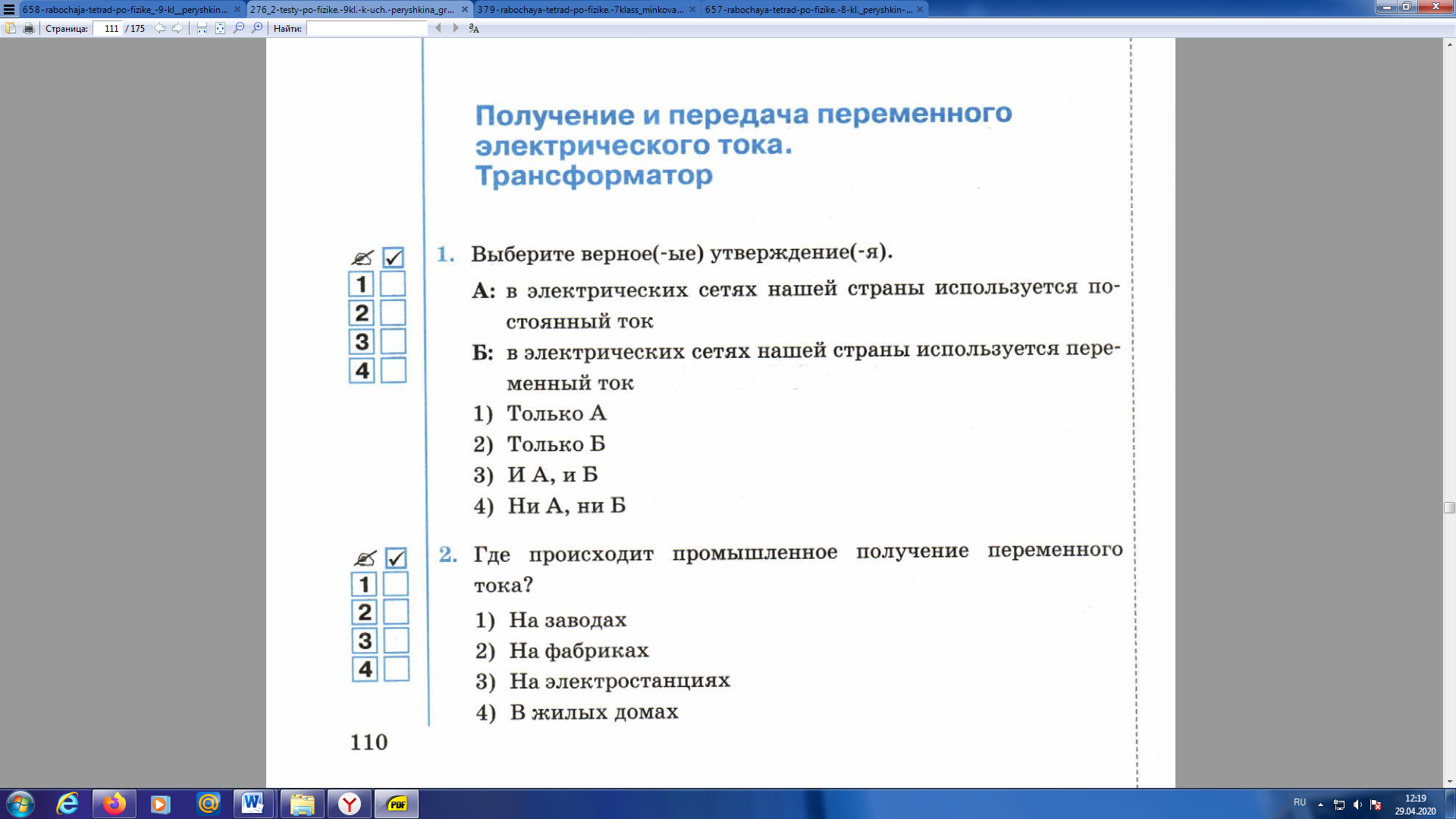 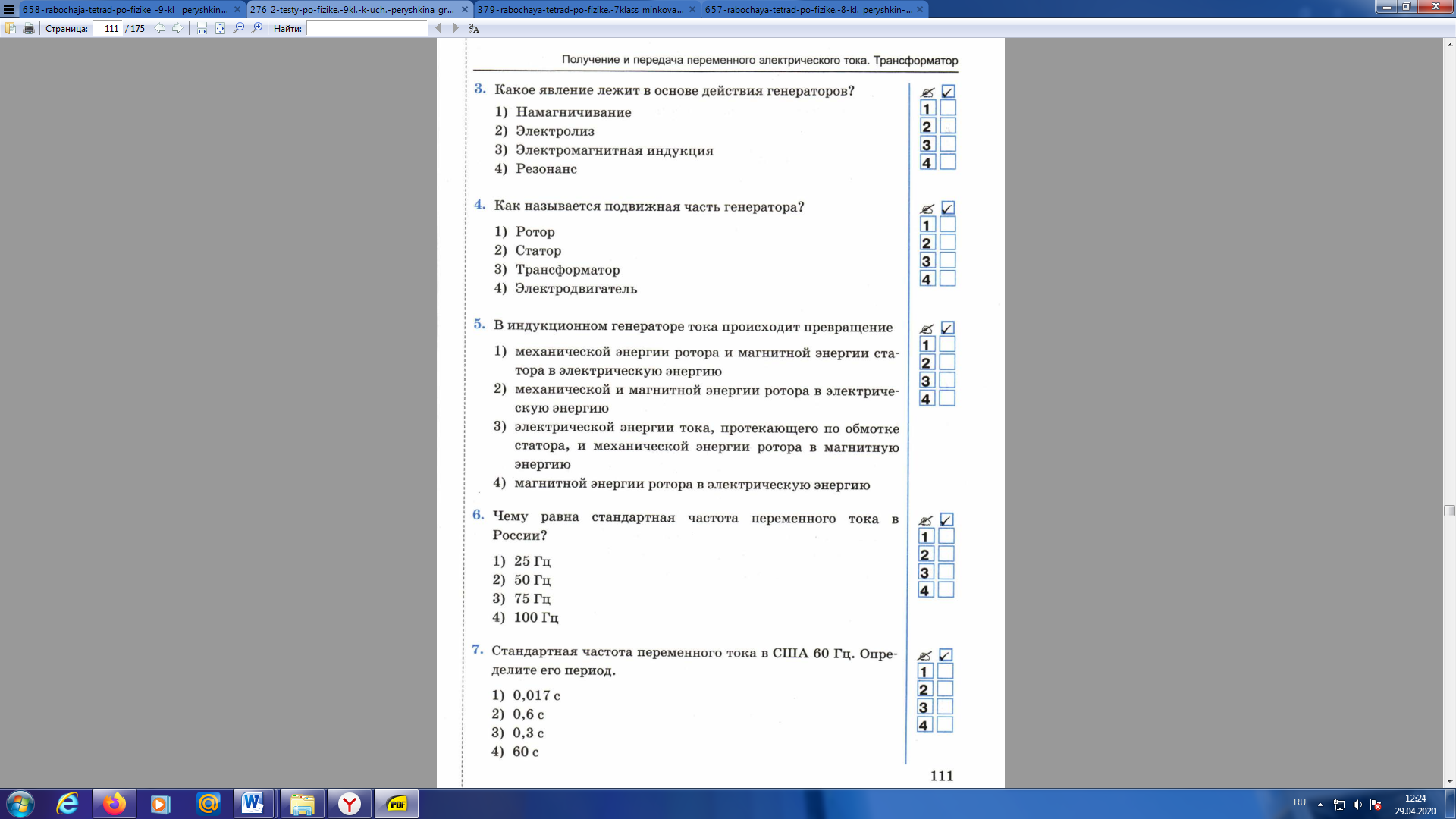 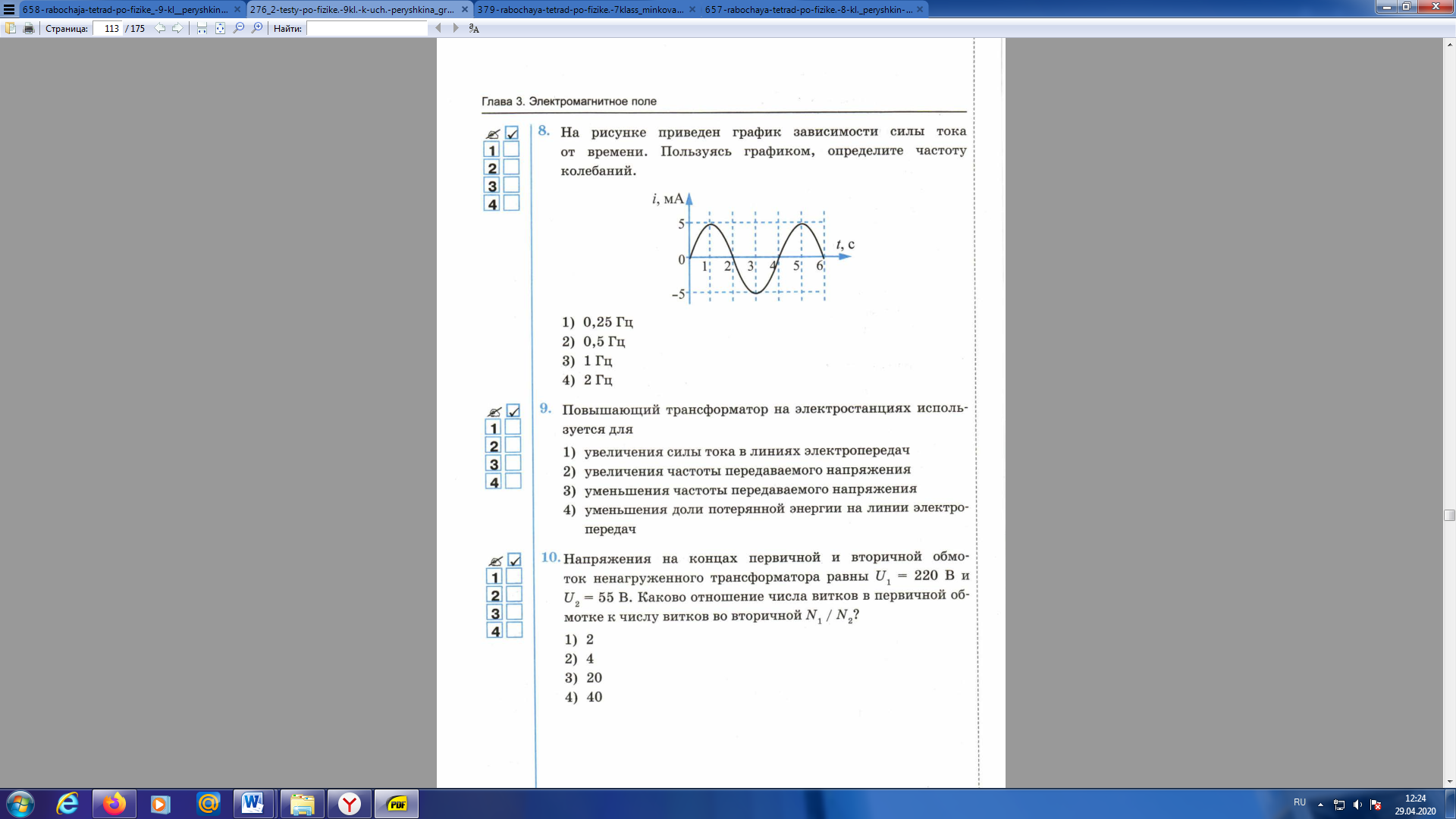 Выполните задание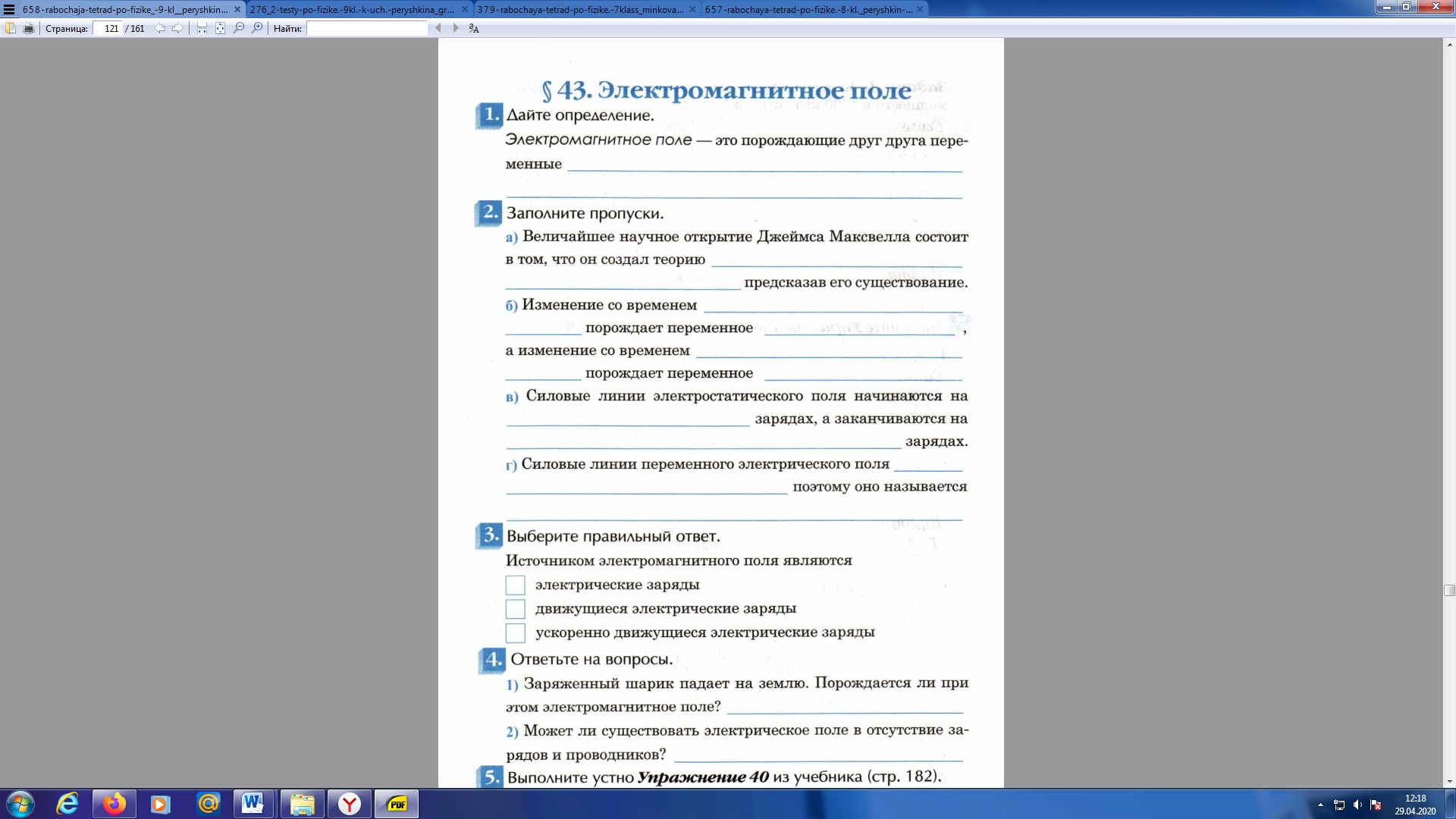 ПредметЗаданиеФорма контроля Алгебра образовательный портал  «Решу ОГЭ» Работа №26960495(доступ с 02.05.2020 08.00 по 04.05.2020 09.00)Выполнить задания (постараться устно)  и отправить ответы на портале  учителю до 9 часов  04.05.2020 годаФизикаВыполните тест (см. ниже)§47, видеоурок  (https://youtu.be/lg-8JdbayhE )Выполнить задания  (см. ниже)задания выполнить в тетради или в текстовом редакторе, фотографии выполненных заданий или текстовый документ прислать учителю на электронную почту moiseevaludmila2020@yandex.ru до  10  часов  04.05.2020 годаФизическая культураСоставить комплекс упражнений 10-12 на все группы мышц, упражнения выполняем каждый день, обязательно добавить к выполнению: отжимание (мал. 30-40 р, дев. 15-20), подтягивание (если есть возможность) 10-12, пресс-спина 2 по15, приседания 30, прыжки через скакалку100-150 (если есть в наличие). Комплекс  отправить сообщением на электронную почту desyatovsckaya@yandex.ru  02.05.2020 годаАнглийский языкгруппа Дворяжкиной Е.Ю.Стр.102 №1 Выполнить письменно. Записать как можно больше слов с переводом по теме, указанной в упражнении.Стр. 102 №4 записать вопросы с переводом, обозначить T/F/NS.Прислать на электронную почту учителю distantschool3@yandex.ru02.05.2020 до 19.00Английский языкгруппа Гапоненко И.Ф.учебник. стр.116учебник. стр. 116.упр.1фразовый глагол: keep ( Appendix 1) выписываем значения.упр.1 стр.116 (письменно)упр. 4 стр.120 (письменно)учебник. Стр. 116.упр.3зависимые предлоги (устойчивые выражения) ( Appendix 2) выписываем  устойчивые выражения с переводом.упр.3 стр.116 (письменно)Задания выполнить в тетради, фотографии выполненных заданий прислать учителю на электронную почту     GIFdistant@yandex.ru до 10 часов 04.05.2020 годаНомер задания12345678910Вариант ответа